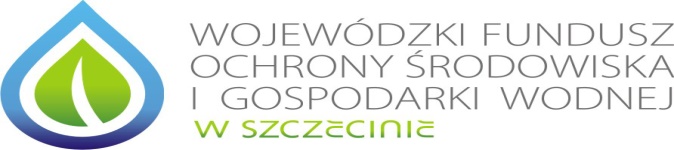 Załącznik nr 2 Formularz ofertowy 					1. Dane dotyczące Dostawcy1) pełna nazwa: .....................................................................................................……………………...........................................................................................……………………………….……………………..2) adres: ..............................................................................................................................…............3) nr telefonu: ......................................................................................................................…….........4) nr faksu: ..........................................................................................................................................5) adres mailowy: ...............................................................................................................…………..6) NIP .....................................................REGON........................................................................Ja/my niżej podpisani oświadczam/y, że:Zobowiązujemy się zrealizować przedmiot zamówienia określony w ogłoszeniu i na warunkach określonych w ogłoszeniu.Gwarantujemy, że produkt jest fabryczne nowy, fabrycznie zapakowany i wolny od wad. 								-----------------------------------------Pieczęć i podpis WykonawcyLp.Przedmiot zamówienia *Nazwa oferowanego produktuj.milośćCena jednostkowa bruttow zł. 124561pendrive 64GB USB2.0szt.5Wartość ogółem Wartość ogółem Wartość ogółem Wartość ogółem Wartość ogółem 